Write an if/else statement to express the following real life situation.  Mary likes ice cream and always chooses chocolate unless there is no chocolate in which case she chooses strawberry.  But if there’s no strawberry either then she settles for vanilla, which, for some reason, is always available.We didn’t need it for the loop in this lesson, but the number element in the For each number loop is a local variable whose value changes automatically on each iteration of the loop.  For example, in this loop number would start at 1 and then go to 2, 3 and 4.   And this value can be used in the body of the loop, as shown in this example.  Given that, trace through this loop and figure out what value global sum would have when the loop finishes. 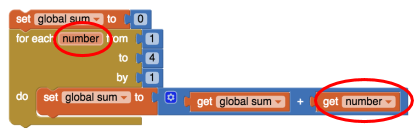 App Inventor’s random-integer block is an abstract model of randomness -- i.e., an abstraction of real randomness such as flipping a real coin. What would you say about the random-integer block if you ran the coin flipping simulation 10,000 times and the result was that it came up heads 55% of the time?Portfolio Reflection QuestionsMake a copy of this document in your Portfolio Assignments folder and answer these questions in the spaces below. Once complete, turn in this assignment according to the steps given by your teacher.4.5 Coin Flip Simulation Tutorial Curriculum Page Answer the following questions:1. Write an if/else statement to express the following real life situation.  Mary likes ice cream and always chooses chocolate unless there is no chocolate in which case she chooses strawberry.  But if there’s no strawberry either then she settles for vanilla, which, for some reason, is always available.Answer2. We didn’t need it for the loop in this lesson, but the number element in the For each number loop is a local variable whose value changes automatically on each iteration of the loop.  For example, in this loop number would start at 1 and then go to 2, 3 and 4.   And this value can be used in the body of the loop, as shown in this example.  Given that, trace through this loop and figure out what value global sum would have when the loop finishes.Answer3. App Inventor’s random-integer block is an abstract model of randomness -- i.e., an abstraction of real randomness such as flipping a real coin. What would you say about the random-integer block if you ran the coin flipping simulation 10,000 times and the result was that it came up heads 55% of the time?Answer